	Женева, 20 июня 2018 годаУважаемая госпожа,
уважаемый господин,В дополнение к информации, уже представленной в Коллективном письме 5/13, мы рады предложить представителям из развивающихся стран проведение однодневного практического учебного занятия по преодолению разрыва в стандартизации (ПРС), которое запланировано на 17 июля.С уважением,(подпись)Чхе Суб Ли
Директор Бюро 
стандартизации электросвязи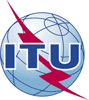 Международный союз электросвязиБюро стандартизации электросвязиОсн.:Осн.:Дополнительный документ 1
к Коллективному письму 5/13 БСЭ
SG13/TKТел.:
Факс:
Эл. почта:
Веб-страница:Тел.:
Факс:
Эл. почта:
Веб-страница:+41 22 730 5126
+41 22 730 5853
tsbsg13@itu.int
http://itu.int/go/tsg13–	Администрациям Государств – Членов Союза−	Членам Сектора МСЭ-Т−	Ассоциированным членам МСЭ-Т, участвующим в работе 13-й Исследовательской комиссии−	Академическим организациям − Членам МСЭПредмет:Собрание 13-й Исследовательской комиссии; Женева, 16–27 июля 2018 годаСобрание 13-й Исследовательской комиссии; Женева, 16–27 июля 2018 годаСобрание 13-й Исследовательской комиссии; Женева, 16–27 июля 2018 года